VĂN BẢN ĐỀ NGHỊ CHUYỂN NHƯỢNG VÀ NHẬN CHUYỂN NHƯỢNG QUYỀN SỬ DỤNG TÊN MIỀN INTERNETKính gửi: Nhà đăng ký tên miền CHUYENNGHIEPChúng tôi (bên chuyển nhượng và bên nhận chuyển nhượng) đã thống nhất và đề nghị Nhà đăng ký CHUYENNGHIEP thực hiện việc chuyển nhượng quyền sử dụng tên miền Internet theo các thông tin dưới đây:1. Tên miền Internet đề nghị chuyển nhượng quyền sử dụng:…………………………………………………....Ngày đăng ký: …………………………….……………………………………………….Ngày hết hạn: ……………………………..………………………………………………..Nhà đăng ký quản lý: Công ty TNHH Phần mềm CHUYENNGHIEP2. Bên chuyển nhượng quyền sử dụng tên miền Internet (Chủ thể tên miền)Họ và tên: ………………………………………………………………………… …….....Ngày, tháng, năm sinh: ……………………………………………………………………Số chứng minh nhân dân/ Số hộ chiếu: ………………………..…………………………..Địa chỉ: …………………………………………...………………………………………...Số điện thoại: …………………………………………..…………………………………..Địa chỉ email: …………………………………..…………………………………………..3. Bên nhận chuyển nhượng quyền sử dụng tên miền Internet:Họ và tên: …………………………………………………………. ..…………………….Ngày, tháng, năm sinh: ……………………………………………………………………Số chứng minh nhân dân/ Số hộ chiếu: ………………..…………………………………..Địa chỉ: …………………………………………………………...………………………...Số điện thoại: ………………………………………………………...………...…………..Địa chỉ email: ……………………………………………………………………….……..4. Số tiền chuyển nhượng: ….5. Cam kếtChúng tôi xin chịu trách nhiệm trước pháp luật về các thông tin cung cấp và cam kết:Tên miền Internet chuyển nhượng quyền sử dụng đang hoạt động bình thường, không có tranh chấp, đủ Điều kiện được thực hiện chuyển quyền sử dụng theo quy định của pháp luật.Bên nhận chuyển nhượng quyền sử dụng tên miền Internet đúng đối tượng được đăng ký tên miền chuyển nhượng.Thực hiện đầy đủ trách nhiệm của các bên tham gia chuyển nhượng theo quy định của pháp luật .Trân trọng cảm ơn./............., ngày ….. tháng …… năm …..........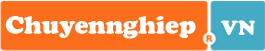 CỘNG HOÀ XÃ HỘI CHỦ NGHĨA VIỆT NAM
Độc lập - Tự do - Hạnh phúc
---------------Bên chuyển nhượng(cá nhân ký ghi rõ họ tên)     Bên nhận chuyển nhượng(cá nhân ký ghi rõ họ tên)